Graphic Organizer for Causes of Conflict CBAConflict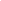 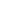 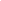 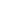 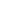 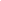 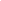 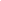 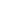 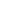 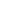 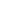 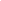 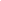 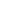 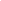 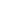 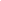 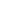 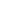 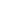 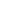 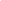 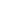 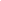 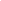 